Актуальные вакансии для выпускников и студентов БГПУ имени М. АкмуллыТребуется юрисконсульт/ведущий юрисконсульт в ФГБОУ ВО «Башкирский государственный педагогический университет им. М. Акмуллы
Зп: 28000-31000
Место работы: г. Уфы, ул. Октябрьской революции, 3-а
График работы: 8.30-17.00
Должностные обязанности: подготовка проектов договоров, правовая экспертиза договоров.
Требования: высшее юридическое образование.
Личные качества: ответственность, исполнительность, готовность работать в режиме многозадачности.
Знание федеральных законов: N 44-ФЗ, N223-ФЗ, ГК РФ, АПК РФ, ГПК РФ
Можно без опыта работы

МАОУ "Башкирская гимназия №158 им. Мустая Карима"
Учитель английского языка - 5 ставок
Тел: (347)289-52-50

Башкирский институт социальных технологий (филиал) ОУП ВО «АТиСО»
Начальник отдела воспитательной и культурно-массовой работы 
Организация и сопровождение мероприятий, культурно-массовая деятельность, воспитательный процесс обучающихся
Телефон: 89177959638

Отдел вневедомственной охраны по Благовещенскому району Росгвардии
приглашает на службу на должность:
СТАРШЕГО ПОЛИЦЕЙСКОГО И ПОЛИЦЕЙСКОГО (ВОДИТЕЛЯ)

Также приглашаем на службу девушек.
1. в возрасте от 18 до 50 лет, 
2. имеющих военный билет, 
3. образование не ниже полного среднего, 
4. не имеющих судимость и приводы в органы внутренних дел; 
5. способных по своим личным и деловым качествам, физической подготовке и состоянию здоровья выполнять служебные обязанности

Социальные гарантии:
- стабильная заработная плата ( от 30000 тыс. рублей +повышение с учетом стажа службы и присвоенного специального звания);
- право пенсионного обеспечения по истечению 20 лет службы;
- ежегодный оплачиваемый отпуск от 40 дней, дополнительные отпуска;
- санаторно-курортное обслуживание;
- премии по результатам служебной деятельности и ежегодная материальная помощь;
- оплата сверхурочно отработанного времени, несения службы в ночное время, выходные и праздничные дни;
- бесплатное медицинское обслуживание, 100% оплачиваемый период нетрудоспособности;
- для детей сотрудников льготная очередь в детских дошкольных учреждениях;
- бесплатное страхование жизни и здоровья;
- возможность компенсации стоимости аренды жилья;

Лицам, поступившим в войска национальной гвардии Российской Федерации непосредственно по окончании образовательных организаций высшего образования при наличии у них высшего образования и специальных званий – предоставляется отсрочка от призыва на военную службу на время службы в указанных войсках; 

Сотрудники, проходящие службу в Росгвардии, не подлежат мобилизации.

Приглашаем на службу граждан, ранее проходивших службу, в органах внутренних дел.

По вопросам трудоустройства обращаться по адресу: г. Благовещенск, 
ул. Советская д. 16 (левое крыло)
электронная почта ovoblag@mail.ru, тел. (34766)2- 19-41, 89875814222

МАОУ Школа №100 
секретарь 1 ст.
учитель физики и математики 1 ст
учитель английского языка
Размер зарплаты и другие условия работы можно уточнить на собеседовании
Телефон: 223-45-08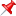 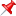 email: 100school@list.ruДобрый день, требуется студентка для подработки в частный детский садик, желательно проживающая в Сипайлово или рядом с Сипайлово. Официальное трудоустройство, пед.стаж.
89093483933МАОУ Школа № 124 
учитель английского языка;
учитель истории
Справки по тел. +7 (937) 489-99-72
Резюме: maoy124@mail.ruПреподаватель в языковую школу на утренние группы пн/ср 8.30-11.45
Школа находится на ост. Округ галле
Оплата 1000 рублей за группу
Требования:
-обучение на 3-4 курсе ин.яза либо диплом о лингвистическом образовании
-опыт приветствуется, но не обязателен
-уровень владения Английским В2-С1
Обращаться по номеру(только вотсап) 89373063998Детский сад №133 
- воспитатель
- инструктор по физической культуре
Адрес работы: переулок Пархоменко, 4 (район Центрального рынка).
Требования:образование профильное или переподготовка, нaличие caн. книжки, справка об отсутствии судимости.
График 5/2.Официальное трудоустройство.
Обращаться по телефону: 89279662101У МАОУ Школа 85 (г.Уфа, ул. Кулибина, 38. Ост. А.Невского) требуются учителя английского языка.
Большое количество часов
Своевременная оплата труда
Рассмотрим любые кандидатуры
Тел/Whats app: 89649504650Педагог по финансовой грамотности и развитию предпринимательского мышления у детей и подростков

Требования:
- педагогическое образование экономического направления
- опыт работы в колледже/университете

Занятия по 1,5 часа (2-3 раза в неделю, в субботу в первой половине дня и вечером в будние)
Подробная информация по номеру
89870290515МАОУ "Школа 19 им.Б. И. Северинова" :
учитель английского языка;
учитель русского языка и литературы.
Справки по тел. 215 12 20
Резюме: severinova19@yandex.ruДетский сад №6(г. Уфа, Достоевского 40)  учитель-логопед
Условия:
- ставка 24 ч в неделю
-достойная оплата
-квартальная премия
- отпуск 56 дней
-полный соц. пакет.
Требования:
-наличие мед. книжки
-наличие справки об отсутствии судимости.
Обращаться по телефону
89603831793 Сабина РауфовнаГБПОУ РБ Уфимское училище (колледж)требуется преподаватель математики тел:89191476563 Зиля ГайсиевнаПомощник ассистента со знанием английского языка желательно с факультета иностранных языков.
Можно без опыта работы.
Оплата договорная, работа не сложнаяПисать в  телеграм @en_adeleВакансии Факультетус

1. Учитель технологии (внеурочная деятельность по 7, 8 или 15 часов в неделю; совместимо с обучением) в ГБОУ СОШ № 262 Красносельского района
https://facultet.us/bA5888A30pY

2. Учитель / Педагог дополнительного образования: Профориентация (по 6 и 4 часа в неделю; идеально для совмещения с обучением) в ГБОУ СОШ № 262 Красносельского района
https://facultet.us/Rf5888a30lJ

3. Учитель (преподаватель) географии в ГОБУ ЦЗН Мурманской области
https://facultet.us/8r5888A30ct

4. Учитель (преподаватель) иностранного языка в ГОБУ ЦЗН Мурманской области
https://facultet.us/E05888A30in

5. Учитель Школы Старшеклассников в МБОУ "СОШ № 4" г. Тарко-Сале Пуровского района
https://facultet.us/UL5888A30mU

6. Учитель математики в МАОУ СОШ № 2 г. Туймазы
https://facultet.us/i05888a30nO

7. Инструктор по плаванию в МАДОУ Детский сад №69 городского округа город Уфа Республики Башкортостан
https://facultet.us/BZ5888A3012

8. Воспитатель для детей с РАС в МАДОУ Детский сад №69 городского округа город Уфа Республики Башкортостан
https://facultet.us/7T5888a30cY

9. Учитель программирования/робототехники (Преподаватель информатики) в РОБОКОD
https://facultet.us/Ii5888a30lJ

10. учитель математики и физики в Муниципальное автономное общеобразовательное учреждение Школа № 100 имени Абдуллина Анвара Абдуллиновича городского округа город Уфа Республики Башкортостан
https://facultet.us/A85888a30Tx

-------------------
Откликайся, добавляй в закладки или смотри похожие
h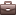 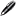 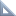 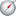 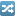 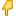 ttps://facultet.us/4P5888a30Hy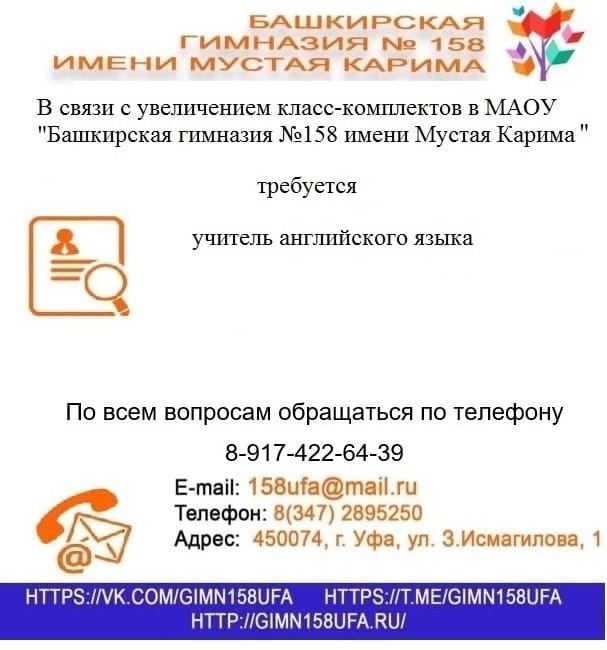 